      ҠАРАР                                                                  ПОСТАНОВЛЕНИЕ02 март   2022 й.                     №20                         02 марта   2022 г.О признании утратившим силу  постановления администрации  № 6  от 18 февраля 2013 года  «Об утверждении административного регламента исполнения администрацией сельского  поселения Кызыльский сельсовет муниципального района Альшеевский район Республики Башкортостан по осуществлению муниципального контроля в области использования и охраны особо охраняемых природных территорий местного значения»         Согласно  Федерального закона от 31 июля 2020 года №248-ФЗ «О государственном контроле (надзоре) и муниципальном контроле в Российской Федерации» у администрации отсутствуют полномочия по принятию данного муниципального правового  акта.       Исходя из этого  и в целях приведения в соответствие действующему законодательству, согласно экспертного заключения Госкомитета Республики Башкортостан по делам юстиции НГР RU 03017605201300001  от 22.02.2022г., администрация сельского поселения Кызыльский  сельсовет муниципального района Альшеевский район Республики Башкортостан   п о с т а н о в л я е т:1. Отменить  постановление № 6  от 18 февраля 2013 года  «Об утверждении административного регламента исполнения администрацией сельского  поселения Кызыльский сельсовет муниципального района Альшеевский район Республики Башкортостан по осуществлению муниципального контроля в области использования и охраны особо охраняемых природных территорий местного значения» 2. Обнародовать данное постановление в установленном порядке и  разместить на официальном сайте администрации сельского поселения Кызыльский сельсовет муниципального района Альшеевский район Республики Башкортостан.3.  Постановление вступает в силу со дня подписания.4.  Контроль за исполнением настоящего постановления возлагаю на себя.Глава  сельского поселения      		   Р.Ф.ИскандаровБАШҠОРТОСТАН  РЕСПУБЛИКАҺЫӘЛШӘЙ РАЙОНЫМУНИЦИПАЛЬ РАЙОНЫНЫҢКЫЗЫЛ АУЫЛ СОВЕТЫАУЫЛ БИЛӘМӘҺЕХАКИМИӘТЕ(БАШҠОРТОСТАН РЕСПУБЛИКАҺЫӘЛШӘЙ РАЙОНЫКЫЗЫЛ АУЫЛ СОВЕТЫ)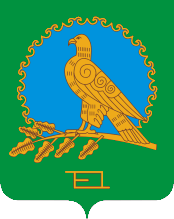               АДМИНИСТРАЦИЯСЕЛЬСКОГО ПОСЕЛЕНИЯКЫЗЫЛЬСКИЙ СЕЛЬСОВЕТМУНИЦИПАЛЬНОГО РАЙОНААЛЬШЕЕВСКИЙ РАЙОНРЕСПУБЛИКИ БАШКОРТОСТАН(КЫЗЫЛЬСКИЙ СЕЛЬСОВЕТАЛЬШЕЕВСКОГО  РАЙОНАРЕСПУБЛИКИ БАШКОРТОСТАН)